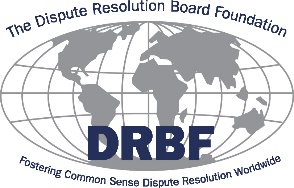 DRBF NOMEIA CONSELHO DE ADMINISTRAÇÃO EM PREPARAÇÃO 
PARA LANÇAMENTO DA REGIÃO 4 – AMÉRICA LATINAMovimento para fortalecer liderança e capacitação na América Central e do Sul Para liberação imediataO Conselho Executivo da DRBF (Dispute Resolution Board Foundation) nomeou um conselho regional de administração para desenvolver a mais nova região da organização, a Região 4 – América Latina, com lançamento previsto para 2023, por ocasião da 22ª Conferência Internacional Anual da DRBF em São Paulo, Brasil.A nova diretoria consiste nos seguintes nomeados:Presidente – Jaime GraySecretário – Jerry BrodskyTesoureira – Beatriz RosaMembro do conselho/Diretor de Associação - Roberto HernandezMembro do conselho/Diretor de Treinamento – Marcela RadovicConselheiro/Diretor de Divulgação e CR – Augusto FigueiredoO presidente Jaime Gray também se juntará ao Conselho Executivo de Administração da DRBF como membro não votante, até que a região seja oficialmente lançada e ele se torne um membro votante em virtude da posição de Presidente Regional. Augusto Figueiredo também foi nomeado pelo Conselho regional da DRBF 2 para cumprir um mandato de um ano como Membro do Conselho da Região 2 da DRBF para a América Latina, cargo que ocupou nos últimos quatro anos. Nesta função, ele fornecerá representação para os membros da DRBF na América Latina e servirá como uma ligação entre as duas diretorias até o lançamento da Região 4 no próximo ano.Além disso, a Diretoria Executiva da DRBF nomeou Fátima Bonassa, Fernando Marcondes e Victor Madeira como co-presidentes do comitê de planejamento da 22ª Conferência Internacional Anual. "Desde o primeiro Conselho Internacional de Disputas na Barragem de El Cajon, em Honduras, no início da década de 1980, os Dispute Boards têm crescido constantemente nas Américas", disse o presidente do Conselho Executivo da DRBF, Nicholas Gould. "Projetos notáveis como as Olimpíadas do Rio e o Canal do Panamá ajudaram a impulsionar o rápido crescimento dos DBs, e estamos confiantes de que essa equipe de liderança pode estabelecer uma base firme para melhorar a educação e a implementação efetiva para projetos existentes e futuros."  A DRBF decidiu, no início de 2019, prosseguir com o desenvolvimento da América Latina como uma região autônoma, citando o crescimento do uso de Dispute Boards, bem como o aumento da base de membros. A expansão faz parte do plano estratégico de longo prazo da associação, que é focado no apoio eficiente e efetivo dos usuários e profissionais do Dispute Board. A estrutura regional permite a máxima flexibilidade e consideração de questões geográficas, legais e práticas na aplicação do processo globalmente.O conselho será responsável por estabelecer a estrutura da região, incluindo os procedimentos de governança e eleição de membros do conselho, orçamento anual e programas para o primeiro ano, e eventos e iniciativas que apoiem o desenvolvimento do uso do DB e o crescimento da adesão.A Dispute Resolution Board Foundation é uma associação sem fins lucrativos dedicada à promoção do processo do Dispute Board para prevenção e resolução de disputas em todo o mundo. A Fundação tem membros em mais de 70 países. Além do Conselho Executivo da DRBF, existem atualmente três regiões com conselhos de liderança em vigor: Região 1 que atende os Estados Unidos, Canadá e Caribe; A região 2 que serve África, Ásia, Europa, Oriente Médio e América Latina; e Região 3 servindo Austrália e Nova Zelândia. Para mais informações, visite www.drb.org. - fim-